Consorzio 6 Toscana Sud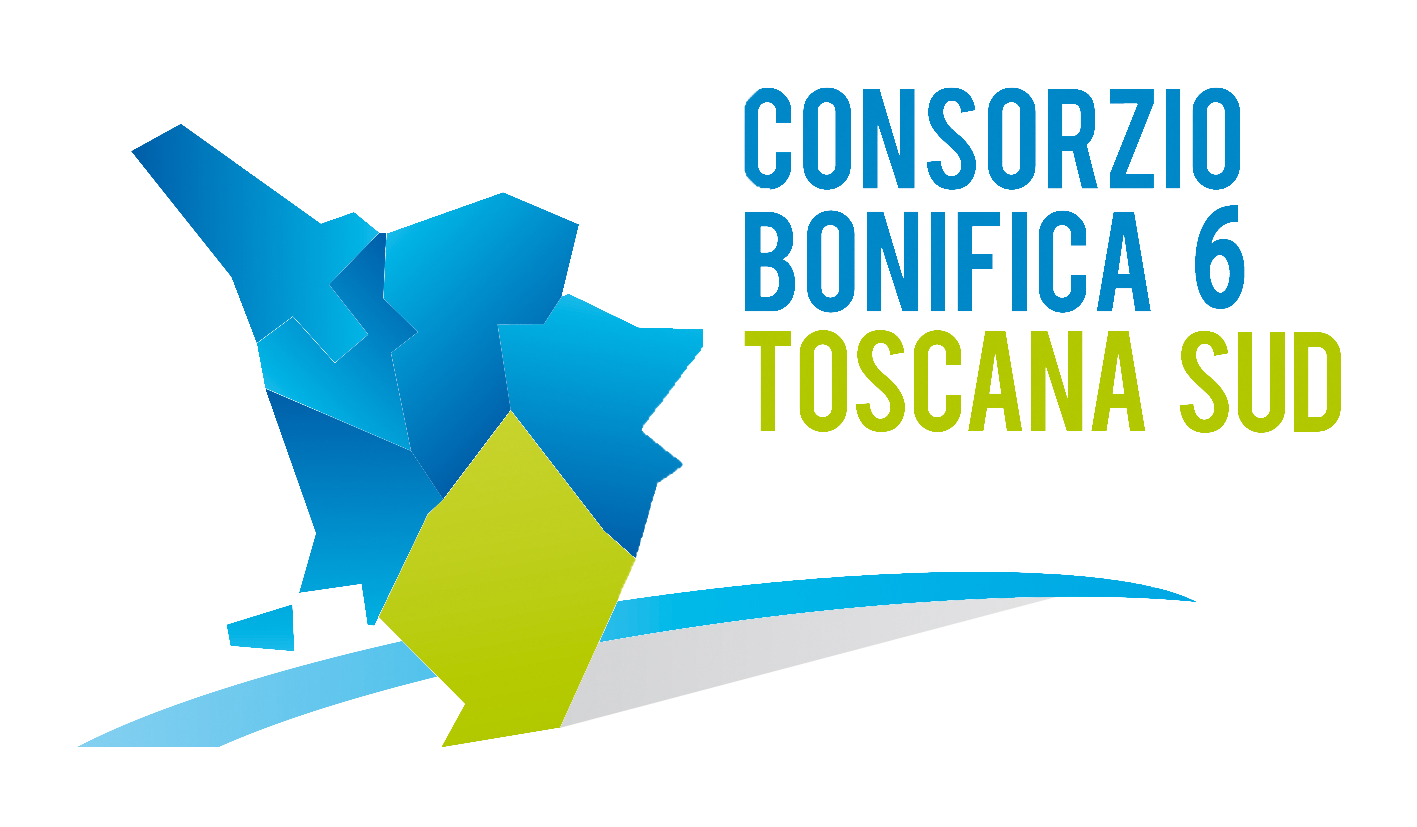 Viale Ximenes n. 3 – 58100 Grosseto - tel. 0564.22189     bonifica@pec.cb6toscanasud.it   -   www.cb6toscanasud.it     Codice Fiscale  01547070530  DIRETTORE GENERALEDecreto  N. 8     – Data Adozione   11/06/2015Atto Pubblicato su Banca Dati escluso/i allegato/i OGGETTO: Aggiudicazione definitivamente per la fornitura volta all’acquisto di n. 1 Trattore John Deere  nuovo della potenza di 150 cv allestito come da lettera di invito costituente capitolato d’oneri a tutti gli effetti di legge – CIG 62347674D,  e stipula del contratto con la Ditta  PM & B con sede in Tuscania (VT), Strada Provinciale Tarquiniese km 3,600, la quale ha offerto l’importo di € di € 72.000,00, iva di legge esclusa.Numero proposta:   -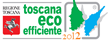 DECRETO DEL DIRETTORE  GENERALE N. 8 DEL 11 GIUGNO 2015L’anno duemilaquindici il giorno 11 del mese di giugno alle ore 11.00  presso la sede del Consorzio in Grosseto, viale Ximenes n. 3IL DIRETTORE GENERALEVista  n. 79 del 27.12.2012;Visto il Decreto del Presidente n. 223 del 22 Gennaio 2015 con il quale è stato assunto l’Arch. Fabio Zappalorti con la qualifica di Direttore Generale del Consorzio 6 Toscana Sud a far data dal 01 Febbraio 2015; Visto il vigente Statuto Consortile approvato con delibera n. 6 dell’Assemblea consortile seduta  n. 2 del 29/04/2015 e pubblicato sul B.U.R.T Parte Seconda n. 20 del 20/05/2015 Supplemento n. 78; Visto in particolare l’Art. 39 lettera b) del Vigente Statuto;Visto il D.Lgs. 12 aprile 2006, n. 163 “Codice dei contratti di lavori, servizi e forniture;Visto il D.P.R. 5 ottobre 2010, n. 207 “Regolamento di esecuzione e attuazione del Decreto Legislativo n. 163/2006;Vista la L.R. 13 luglio 2007, n. 38 “Norme in materia di contratti pubblici e relative disposizioni sulla sicurezza e regolarità del lavoro” e successive modifiche ed integrazioni;Vista la L. 241/1990 “Nuove norme in materia di procedimento amministrativo e di diritto di accesso ai documenti amministrativi”;Considerato che il Consorzio è chiamato a conseguire e perseguire le proprie finalità istituzionali, come espressamente indicate dal R.D. 215/1933 e dalla L.R.T. 79/2012, per le quali ha la necessità avvalersi di strumenti e macchinari adeguati per l’esercizio delle proprie funzioni;Considerato che il parco macchine del Consorzio deve essere integrato e rinnovato in considerazione della vastità del territorio e della vetustà dei mezzi agricoli;Visto il Decreto del Presidente n. 280 del 21.04.2015 di approvazione della procedura negoziata, ai sensi degli artt. 57 e 125, commi 1, lett. b), 9 e 11 del D. Lgs. 163/2006 e s.m.i., comprensiva della lettera di invito, costituente capitolato d’oneri, dell’elenco delle imprese da invitare e dello schema di contratto, volta all’acquisto di n. 1 Trattore John Deere  nuovo di potenza di 150 cv allestito come da lettera di invito che costituisce capitolato d’oneri a tutti gli effetti di legge;Visto il verbale di gara del 11.05.2015 con il quale è stata dichiarata prima aggiudicataria provvisoria dell'appalto  & B con sede in Tuscania (VT), Strada Provinciale Tarquiniese km 3,600 che ha offerto l’importo di € 72.000,00, iva di legge esclusa;Visto l'esito positivo del possesso dei requisiti di ordine generale e capacità tecnico - organizzativa, ai sensi delle vigente normativa regolamentata dal D. Lgs. 163/2006 ss.mm.ii. e dal D.P.R. 207/2010 ss.mm.ii.;Preso atto del parere favorevole del Responsabile del Procedimento sul procedimento tecnico-amministrativo;D E C R E T Adi aggiudicare definitivamente la fornitura volta all’acquisto di n. 1 Trattore John Deere  nuovo della potenza di 150 cv allestito come da lettera di invito costituente capitolato d’oneri a tutti gli effetti di legge – CIG 62347674D,  alla Ditta  PM & B con sede in Tuscania (VT), Strada Provinciale Tarquiniese km 3,600, la quale ha offerto l’importo di € 72.000,00, iva di legge esclusa; di procedere alla stipula del contratto con  & B nel periodo stabilito dall’art.11, commi 9 e 10 del D. Lgs. 163/2006;di dare comunicazione all’aggiudicatario del presente atto;di pubblicare il presente Decreto sul sito internet del Consorzio.     			IL DIRETTORE GENERALE	 (Arch. Fabio Zappalorti)